________________________________Краевое государственное бюджетное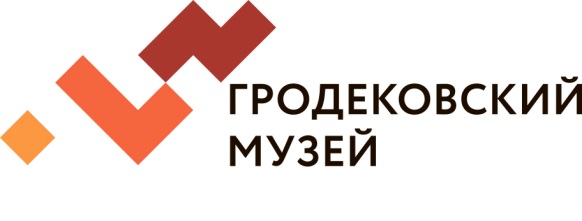 научное учреждение культуры«Хабаровский краевой музей имени Н.И. Гродекова»                                                 68 00 00, Хабаровск, Шевченко, 11                                           30-68-11; hkm.pr@mail.ru; hkm.ru__________________________________________________________________ПРАЗДНИК «ДЕНЬ ТИГРА»Время открытия: 24 сентября с 12:00 до 14:00Место проведения: ХКМ им. Н.И. Гродекова24 сентября, в субботу в 12:00 приглашаем родителей с детьми в музей на праздник «День тигра», посвящённый крупному хищнику Дальнего Востока. Вместе  с Хабаровской краевой библиотекой  им. Н.Д.Наволочкина и эколого-биологическим центром мы подготовили насыщенную программу.Вас ждут: -интерактивно-игровой маршрут «Тигриная тропа»-блиц-экскурсии  «Ох, уж эти кошки», «Северные джунгли»-настольная игра «Усатый полосатый»-интерактивная площадка «Гарбология», «Полосатый рейс» -экологическая игротека «Царь тайги» с книжной выставкой-мастер-классы: оригами, рисование, аппликация и другие-аква-грим*Праздник состоится при любой погоде.Место проведения – залы музея и парковая территория.*Возможны небольшие изменения в программеВход свободный.